ПРОЕКТ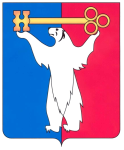 РОССИЙСКАЯ ФЕДЕРАЦИЯКРАСНОЯРСКИЙ КРАЙНОРИЛЬСКИЙ ГОРОДСКОЙ СОВЕТ ДЕПУТАТОВР Е Ш Е Н И ЕО внесении изменения в решение Городского Совета от 20.06.2017 № 38/4-849 «Об утверждении Положения о порядке проведения конкурса по отбору кандидатур на должность Главы города Норильска» Руководствуясь Уставом городского округа город Норильск Красноярского края, Городской СоветРЕШИЛ:Внести в Положение о порядке проведения конкурса по отбору кандидатур на должность Главы города Норильска, утвержденное решением Городского Совета от 20.06.2017 № 38/4-849 (далее – Положение) следующие изменения:1.1. Часть 8 пункта 3.1 раздела 3 Положения изложить в следующей редакции:«8) документ, подтверждающий представление Губернатору Красноярского края сведений о доходах, об имуществе и обязательствах имущественного характера, полученных кандидатом, его супругой (супругом), несовершеннолетними детьми, в соответствии с Законом Красноярского края от 19.12.2017 № 4-1264 «О представлении гражданами, претендующими на замещение муниципальных должностей, должности Главы (руководителя) местной администрации по контракту, и лицами, замещающими указанные должности, сведений о доходах, расходах, об имуществе и обязательствах имущественного характера и проверке достоверности и полноты таких сведений».Сведения, указанные в настоящем подпункте, кандидат представляет Губернатору Красноярского края не позднее последнего дня срока, установленного для представления документов для участия в конкурсе, по утвержденной Указом Президента Российской Федерации от 23.06.2014 № 460 «Об утверждении формы справки о доходах, расходах, об имуществе и обязательствах имущественного характера и внесении изменений в некоторые акты Президента Российской Федерации» форме справки;».1.2. Часть 4 пункта 3.2 раздела 3 дополнить абзацем третьим следующего содержания:«Программа должна быть прошита, листы пронумерованы. Программа представляется в запечатанном и подписанном гражданином конверте с указанием количества документов и листов в конверте. Конверт подлежит вскрытию на заседании комиссии при рассмотрении документов, представленных кандидатами, на полноту и соответствие поступивших документов требованиям, установленным настоящим Положением.».2. Настоящее решение вступает в силу через десять дней со дня официального опубликования в газете «Заполярная правда».___ __________ 2022 года№ _____Председатель Городского Совета                               А.А. ПестряковГлава города НорильскаД.В. Карасев